Al margen un sello con el Escudo Nacional que dice Estados Unidos Mexicanos. Congreso del Estado Libre y Soberano. Tlaxcala. Poder LegislativoLORENA CUÉLLAR CISNEROS, Gobernadora del Estado a sus habitantes sabed:Que por conducto de la Secretaría Parlamentaria del Honorable Congreso del Estado, con esta fecha se me ha comunicado lo siguiente:CONGRESO DEL ESTADO LIBRE Y SOBERANO DE TLAXCALA, A NOMBRE DEL PUEBLO.DECRETO No. 283LEY DE INGRESOS DEL MUNICIPIO DE NANACAMILPA DE MARIANO ARISTA PARA EL EJERCICIO FISCAL 2024TÍTULO PRIMERO DISPOSICIONES GENERALESCAPÍTULO ÚNICO GENERALIDADESArtículo 1. Las disposiciones de esta Ley son de orden público e interés general y tiene por objeto regular la obtención, administración, custodia y aplicación de los ingresos de la hacienda pública municipal.Para dar cumplimiento a las disposiciones establecidas en la presente Ley, se implementarán las políticas necesarias para eficientar la recaudación de las contribuciones previstas en la misma.Las personas físicas y morales del Municipio de Nanacamilpa de Mariano Arista están obligadas a contribuir de manera proporcional y equitativa, para los gastos públicos conforme a los ordenamientos tributarios que el Estado y el Municipio establezcan de conformidad con la presente Ley.Los ingresos que la Hacienda Pública del Municipio de Nanacamilpa de Mariano Arista percibirá durante el Ejercicio Fiscal dos mil veinticuatro, comprendido del primero de enero al treinta y uno de diciembre, serán los que se obtengan por concepto de:Impuestos.Cuotas y Aportaciones de Seguridad Social.Contribuciones de Mejoras.Derechos.Productos.Aprovechamientos. Ingresos por Venta de Bienes, Prestación de Servicios y Otros Ingresos.Participaciones, Aportaciones, Convenios, Incentivos Derivados de la Colaboración Fiscal y Fondos Distintos de Aportaciones.Transferencias, Asignaciones, Subsidios y Subvenciones, Pensiones, Jubilaciones.Ingresos Derivados de Financiamientos.Para los efectos de esta Ley se entenderá como:Accesorios: Los ingresos que percibe el Municipio por concepto de recargos, multas y gastos de ejecución.Administración municipal: El aparato administrativo, personal y equipo, que tenga a su cargo la prestación de servicios públicos, subordinada del Ayuntamiento del Municipio de Nanacamilpa de Mariano Arista.Autoridad Fiscal Municipal: Se entenderá como autoridad fiscal municipal al Presidente y Tesorero Municipal, de acuerdo al artículo 5 del Código Financiero para el Estado de Tlaxcala y sus Municipios.Ayuntamiento: Al órgano colegiado del gobierno municipal que tiene la máxima representación política que encauza los diversos intereses sociales y la participación ciudadana hacia la promoción del desarrollo.Base: La manifestación de riqueza gravada, siendo necesaria una estrecha relación entre el hecho imponible y la base gravable a la que se aplica la tasa o tarifa de la contribución.cm: Centímetro.Código Financiero: El Código Financiero para el Estado de Tlaxcala y sus Municipios.Congreso del Estado: Congreso del Estado de Tlaxcala.Contratista: Persona física o moral que reúne los requisitos exigidos por la Ley, para la contratación de obra pública o servicios relacionados con la misma.Contribuciones de mejoras: Establecidas en la Ley a cargo de personas que son sustituidas por el Estado en el cumplimiento de obligaciones fijadas por la Ley en materia de seguridad social o a las personas que se beneficien en forma especial por servicios de seguridad social proporcionados por el mismo Municipio.Crédito Fiscal: Es la obligación fiscal determinada en cantidad liquida, y deberá pagarse en la fecha o dentro del plazo señalado en las disposiciones respectivas Ejercicio Fiscal: El comprendido del 1 de enero al 31 de diciembre de 2024.Gastos de Ejecución: Son los ingresos que percibe el Municipio por la recuperación de las erogaciones efectuadas durante el procedimiento administrativo de ejecución.Ingresos excedentes: Los recursos que durante el ejercicio fiscal se obtienen en exceso de los aprobados en la Ley de Ingresos.Ley Municipal: La Ley Municipal del Estado de Tlaxcala.Ley: La Ley de Ingresos del Municipio de Nanacamilpa de Mariano Arista para el Ejercicio Fiscal 2024.Ley de Catastro: Se entenderá como la Ley de Catastro del Estado de Tlaxcala.m: Metro.m2: Metro cuadrado.m3: Metro cúbico.Municipio: Se entenderá como el Municipio de Nanacamilpa de Mariano Arista.Objeto: Al elemento económico sobre el que se asienta la contribución.Predio urbano: El que se ubica en zonas que cuentan con equipamiento y servicios públicos total o parcialmente y su destino es habitacional, industrial o de servicios.Predio urbano edificado: Es aquel sobre el que se erige cualquier tipo de construcción para uso exclusivo como casa habitación de una o más personas.Predio urbano no edificado: Es aquel que no cuenta con construcciones habitables y por tanto no tiene ningún uso aun cuando está cercado con cualquier tipo de material, este tipo de predio urbano también se denomina baldío.Predio urbano mixto: En donde convergen espacios destinados a casa habitación con áreas para comercio, industria o servicios, el contribuyente propietario deberá presentar, ante la autoridad municipal, los avisos y/o manifestaciones correspondientes en términos de lo dispuesto en el Código Financiero. En dichos avisos y/o manifestaciones deberá señalar las superficies destinadas para cada fin.Predio Suburbano: El contiguo a las zonas urbanas que carece total o parcialmente de equipamiento y de servicios públicos, con factibilidad para uso habitacional, industrial o de servicios. Predio Rústico: El que se ubica fuera de las zonas urbanas y suburbanas y regularmente se destina para uso agrícola, ganadero, minero, pesquero, forestal o de preservación ecológica	Predio urbano comercial: Se refiere a aquellos predios que cuentan con construcciones propias para realizar actividades comerciales, industriales o de servicios y que no son ocupados por sus propietarios como casa habitación. Se incluyen en esta clasificación los predios de fraccionamientos, mientras éstos no se hayan vendido.	Presidencias de comunidad: Se entenderá todas las que se encuentran legalmente constituidas en el territorio del Municipio.Sujeto: Persona física o moral que deberá realizar el pago de la contribución.Tasa o tarifa: El porcentaje que se aplica a la base para determinar el monto de la contribución.Tesorería: La Tesorería del Municipio de Nanacamilpa de Mariano Arista.UMA: A la Unidad de Medida y Actualización que se utiliza como unidad de cuenta, índice, base, medida o referencia para determinar la cuantía del pago de las obligaciones y supuestos previstos en las leyes federales, de las entidades federativas y de la Ciudad de México, así como en las disposiciones jurídicas que emanen de dichas leyes.La autoridad fiscal municipal determinará, según las características y superficie de cada espacio, si el predio urbano se clasifica como edificado o si registra como comercial, para el caso de inmuebles de uso mixto, cuyo propietario sea el mismo contribuyente de la actividad fiscal comercial. Se mantendrá la contribución predial la tasa de predio urbano edificado.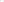 Artículo 2. Los ingresos mencionados en el artículo anterior, se enumeran y describen en las cantidades estimadas siguiente:Los recursos adicionales que perciba el Municipio en el trascurso del ejercicio fiscal de 2024, por concepto de ajustes a las participaciones estatales, a mayores ingresos transferidos por la federación, por mayores ingresos locales por eficiencia en la recaudación, se incorporarán automáticamente a los conceptos y montos estimados a que se refiere el primer párrafo de este artículo.Artículo 3. De conformidad con lo establecido en el artículo 14 de la Ley de Disciplina Financiera de la Entidades Federativas y los Municipios y el artículo 299 del Código Financiero, los ingresos excedentes derivados de ingreso de libre disposición de los municipios, deberán ser destinados a los siguientes conceptos:Hasta el 50 por ciento para la armonización anticipada de la Deuda Pública, el pago de adeudos de ejercicios fiscales anteriores, pasivos circulantes y otras obligaciones, en cuyos contratos se haya pactado el pago anticipado sin incurrir en penalidades y representen una disminución del saldo registrado en la cuenta pública del cierre de ejercicio inmediato anterior, así como el pago de sentencias definitivas emitidas por la autoridad competente, la aportación a fondos para la atención de desastres naturales y de pensiones.En su caso, el remanente para:Inversión pública productiva, a través de un fondo que se constituya para tal efecto, con el fin de que los recursos correspondientes se ejerzan a más tardar en el ejercicio inmediato siguiente. La creación de un fondo cuyo objetivo sea compensar la caída de ingresos de libre disposición de ejercicios subsecuentes.Los ingresos excedentes derivados de ingresos de libre disposición del Municipio podrán destinarse a los rubros mencionados en el presente artículo, sin limitación alguna, y adicionalmente podrá destinarse a gasto corriente siempre y cuando en ambos casos el Municipio se clasifique en un nivel de endeudamiento sostenible.Artículo 4. Las participaciones y las transferencias federales que correspondan al Municipio, se percibirán de acuerdo a los ordenamientos del Código Financiero, a la Ley de Coordinación Fiscal y a los convenios que en su caso se celebren.Artículo 5. Las contribuciones establecidas en esta Ley podrán modificarse o complementarse, con base al otorgamiento de facultades cuando las disposiciones legales lo permitan, o mediante Ley o Decreto de la Legislatura del Estado, con el propósito de que éste obtenga mayores participaciones y aportaciones.Artículo 6. Para el ejercicio fiscal del año 2024, se autoriza por acuerdo del Cabildo al Presidente Municipal, para que firme convenios con el gobierno estatal o federal, de conformidad con el artículo 41 fracción XVIII de la Ley Municipal.Artículo 7. Para realizar cualquier trámite en la Presidencia Municipal o Presidencias de Comunidad, los contribuyentes deberán presentar el recibo de pago actualizado por el servicio de agua potable y del impuesto predial.Artículo 8. Corresponde a la Tesorería la administración y recaudación de los ingresos municipales y podrá ser auxiliada por las dependencias o entidades de la administración pública estatal, así como por los organismos públicos o privados conforme a lo dispuesto en el Código Financiero.Los ingresos que perciban las presidencias de comunidad que integran el Municipio, por concepto de servicios, deberán recaudarse en términos de lo dispuesto por los artículos 117, 119 y 120 fracciones II, VIII y X de la Ley Municipal y demás disposiciones aplicables; la recaudación se ingresa y registra a través de la Tesorería.Artículo 9. El Ayuntamiento podrá contratar financiamientos a su cargo, previa autorización del Congreso del Estado, exclusivamente para obra pública y equipamiento, apegándose a lo que establece el artículo 101 de la Constitución Política del Estado Libre y Soberano de Tlaxcala y las leyes aplicables.Artículo 10. Todo ingreso municipal, cualquiera que sea su origen o naturaleza, deberá registrarse por la Tesorería y formar parte de la Hacienda Pública Municipal.Por el cobro de las diversas contribuciones a que se refiere esta Ley, el Ayuntamiento, a través de las diversas instancias administrativas, expedirá el comprobante fiscal debidamente autorizado por la Secretaría de Hacienda y Crédito Público, de conformidad con los artículos 29 y 29-A del Código Fiscal de la Federación.Cuando al hacer los cálculos correspondientes resultaran fracciones, las cantidades que incluyan de uno a cincuenta centavos se ajustarán a la unidad inmediata inferior y las que contengan de cincuenta y uno a noventa y nueve centavos, se ajustarán a la unidad inmediata superior, de conformidad con lo dispuesto en el Código Fiscal de la Federación.TÍTULO SEGUNDO IMPUESTOSCAPÍTULO I DISPOSICIONES GENERALESArtículo 11. Son impuestos, las contribuciones establecidas en la presente Ley que deben pagar las personas físicas y morales que se encuentran en la situación jurídica o de hecho prevista por la misma y que sean distintas de las aportaciones de seguridad social, contribuciones de mejoras y derechos.CAPÍTULO II IMPUESTO PREDIALArtículo 12. Son objeto de este impuesto, la propiedad o posesión de predios urbanos o rústicos que se encuentren dentro del Municipio y de las construcciones permanentes edificadas sobre los mismos, siendo sujetos de este impuesto:Los propietarios, poseedores civiles o precarios de predios ubicados en el territorio del Municipio.Los fideicomitentes, mientras el fiduciario no transmita la propiedad.Los propietarios de solares urbanos, en los núcleos de población ejidal.En cumplimiento de lo dispuesto por el artículo 208 del Código Financiero el impuesto predial se causará y pagará tomando como base la cuantía que resulte mayor, considerando el valor de traslado de dominio, el valor que se le asigne por avalúo catastral o el valor fiscal, se cobrará de acuerdo a la siguiente:Predios Urbanos:Edificados, 3 al millar anual.Comercial, 4 al millar anual.No edificados, 4 al millar anual. Predios rústicos, 3 al millar anual.Predios ejidales, 3 al millar anual.La autoridad fiscal municipal determinará, según las características y superficie de cada espacio, si el predio urbano se clasifica como edificado o se registra como comercial, para el caso de inmuebles de uso mixto cuyo propietario sea el mismo contribuyente de la actividad fiscal comercial. Se mantendrá la contribución predial a tasa de predio urbano edificado.Los propietarios de predios urbanos o rústicos deberán presentar los avisos o manifestaciones a que hace referencia el artículo 53 de la Ley de Catastro.Para el caso de los predios ocultos y que éstos sean dados de alta en el padrón que se lleva dentro del departamento de impuesto predial, por medio de juicio de usucapión o en su caso por medio de una constancia de posesión expedida por la autoridad responsable dentro del Municipio, pagarán de conformidad con el artículo 31 BIS de la Ley de Catastro.Artículo 13. Si al aplicar las tasas anteriores en predios urbanos y rústicos, resulta un impuesto anual inferior a 4 UMA, se cobrará esta cantidad como mínimo irreductible por anualidad.Los contribuyentes del impuesto predial, cuyos predios no se encuentren registrados en el catastro municipal, estarán obligados al pago del impuesto predial, de conformidad con los artículos 34 y 35 de la Ley de Catastro.Artículo 14. El plazo para el pago de este impuesto, vencerá el último día hábil del mes de marzo del año fiscal de que se trate. Los pagos que se realicen con posterioridad al vencimiento de ese plazo estarán sujetos a la aplicación de actualización, recargos, multas y, en su caso, gastos de ejecución, conforme lo establece la presente Ley y el Código Financiero.El pago anticipado de la anualidad del impuesto predial que se realice en los meses de enero, febrero y marzo de 2024, en el orden mencionado obtendrán un descuento del 25, 20 y 15 por ciento de conformidad al artículo 195 del Código Financiero.Los adeudos derivados del pago del impuesto predial, serán considerados créditos fiscales. La Tesorería es autoridad legalmente facultada para realizar su cobro mediante el procedimiento administrativo de ejecución.Los contribuyentes de predios que tengan la calidad de pensionados, jubilados viudas en situación precaria, adultos de la tercera edad y personas discapacitadas, tendrán un descuento y cubrirán el 50 por ciento de la cuota que les corresponda, siempre y cuando demuestren ser propietarios de los bienes manifestados y se encuentren al corriente en el pago del impuesto predial durante los ejercicios fiscales previstos.Si el contribuyente posee dos o más predios el descuento solo aplicará a solo un predio. Artículo 15. Para la determinación del impuesto de predios cuya venta opere mediante el sistema de fraccionamientos o condominios, el impuesto se cubrirá por cada lote, fracción, departamento, piso, condominio, vivienda o local, y se aplicarán las tasas correspondientes de acuerdo al artículo 12 de esta Ley, sujetándose a lo establecido en el Código Financiero:Formará la base fiscal, la suma de los valores siguientes:El de adquisición o aportación del predio.Del costo de construcción, integrados todos sus elementos con las modificaciones o adiciones efectuadas.De la suma obtenida se restará bimestralmente precio de costo, el importe de las partes vendidas.El impuesto se causará por cada lote, fracción, departamento, piso, vivienda o local que integre el bien, a partir del bimestre siguiente al de la fecha en que se autorice su constitución.El pago del impuesto deberá efectuarse por anualidades anticipadas dentro del primer bimestre de cada año.Tratándose de fraccionamientos en grado pre operativo, en el mes siguiente al de su iniciación, cubriendo hasta el sexto bimestre del año de su constitución. Tratándose de fraccionamientos en operación, durante los meses de enero y febrero de cada año.En el bimestre que se efectúe la entrega del fraccionamiento al Municipio, se disminuirá de la suma obtenida a que se refiere la fracción I de este artículo, el importe a precio de costo de las calles y áreas de donación.Una vez entregado el fraccionamiento al Municipio, las partes del mismo que aún no se hayan vendido, se considerará como propiedad del fraccionamiento y se procederá a la asignación de valores, de acuerdo con los precios de venta establecidos por el fraccionador o consignados en las últimas operaciones traslativas de dominio.Artículo 16. Los contribuyentes de este impuesto, en términos de los artículos 196 del Código Financiero, 31 y 48 de la Ley de Catastro, tendrán las siguientes obligaciones específicas:Presentar los avisos y manifestaciones por cada uno de los predios, urbanos o rústicos, que sean de su propiedad o posean, en los términos que dispone la Ley de Catastro.Proporcionar a la Tesorería los datos e informes que le soliciten, así como permitir el libre acceso a los predios para la realización de los trabajos catastrales. Artículo 17. Los propietarios de predios que durante el ejercicio fiscal 2024 regularicen espontáneamente el pago del impuesto predial de sus inmuebles, mediante su inscripción en los padrones correspondientes, el importe a pagar no excederá de las contribuciones causadas durante 5 años retroactivos, por lo que no pagarán el monto del impuesto predial a su cargo por ejercicios anteriores, ni los accesorios legales causados.Artículo 18. En el caso de que las autoridades fiscales municipales descubran inmuebles que no se encuentren inscritos en los padrones correspondientes y que no sean declarados espontáneamente, los propietarios o poseedores estarán obligados al pago del impuesto predial de los cinco años.Artículo 19. Los bienes inmuebles de dominio público de la Federación, del Estado y del Municipio, así como los usados por las instituciones de educación pública, a que se refiere el artículo 200 del Código Financiero, deberán inscribirse en el padrón municipal del impuesto predial.Estos bienes no estarán obligados al pago de este impuesto, salvo que sean utilizados por entidades paraestatales o por particulares, bajo cualquier título, para fines administrativos o propósitos distintos a los de su objeto público.CAPÍTULO IIIDEL IMPUESTO SOBRE TRASMISIÓN DE BIENES INMUEBLESArtículo 20. El impuesto sobre transmisión de bienes inmuebles, se causará por la celebración de los actos a que se refiere el Título Sexto, Capítulo II, del Código Financiero, incluyendo la cesión de derechos de posesión y la disolución de copropiedad.Son sujetos de este impuesto, los propietarios o poseedores de bienes inmuebles que se encuentren en el territorio del Municipio, que sean objeto de la transmisión de propiedad, de derechos de posesión y la disolución de copropiedad.La base del impuesto será el valor que resulte mayor después de aplicar lo señalado en el artículo 209 del Código Financiero.Este impuesto se pagará aplicando una tasa del 3 por ciento a lo señalado en la fracción anterior.Tratándose de viviendas de interés social y popular, definidas en el artículo 210 del Código Financiero, se concederá una reducción al valor del inmueble de 10 UMA elevada al año, para la fijación del impuesto.No se aceptarán avalúos practicados por el Instituto de Catastro de Tlaxcala, excepto avalúos comerciales para trámites de casas de interés social.Cuando del inmueble formen parte varios departamentos habitacionales, la deducción será por cada uno de ellos. Lo dispuesto en esta fracción no es aplicable a hoteles. Si al aplicar la tasa y reducciones anteriores a la base, resultare un impuesto inferior a 8 UMA, se cobrará esta cantidad como mínimo.El plazo para el pago el impuesto se sujetará a lo establecido en los artículos 211 y 212 del Código Financiero.Los notarios y/o corredores públicos están obligados a verificar, previamente a la celebración de todo convenio o contrato que impliquen traslación de dominio de un bien inmueble, que éste se encuentre registrado fiscalmente y al corriente del pago del impuesto predial.No habrá obligación de pago de este impuesto cuando se trate de traslación de dominio de inmuebles que reciban instituciones de beneficencia pública.Artículo 21. El contribuyente deberá presentar el aviso notarial para su contestación por parte del Ayuntamiento, tratándose de notarías locales se tendrá un término de 15 días hábiles para la presentación de avisos notariales y pago correspondiente y de 30 días hábiles para notarias foráneas, después de transcurrido el tiempo de plazo se cobrará un recargo mensual de 2 por ciento a partir del vencimiento a la fecha de pago, teniendo el costo siguiente:Por la contestación de avisos notariales, que los notarios y corredores públicos están obligados a presentar en la Tesorería, se cobrará el equivalente a 13 UMA.Por la expedición de manifestaciones catastrales se cobrará el equivalente a 2 UMA.Artículo 22. Por la notificación, segregación o lotificación de predios, rectificación de medidas, rectificación de vientos, rectificación de nombre y/o apellidos del propietario o poseedor de predio, rectificación de ubicación del predio, erección de construcción, régimen de propiedad en condominio y disolución de copropiedad y renuncia, cancelación o extinción de usufructo, cancelación de hipoteca; se cobrará, aun presentando un aviso notarial en el que se contemplen dos o más actos, por cada acto de los enunciados el equivalente a 5 UMA.CAPÍTULO IVDEL IMPUESTO SOBRE DIVERSIONES Y ESPECTÁCULOS PÚBLICOSArtículo 23. El Municipio percibirá este impuesto por el ingreso que perciban las personas físicas y morales por la explotación u obtención de las funciones de circo, obras de teatro, eventos deportivos, culturales, juegos mecánicos y otros que fomenten la sana diversión y esparcimiento, eventos taurinos, ecuestres, bailes, audiciones musicales, así como espectáculos públicos de similar naturaleza y cualquier otro espectáculo con cuota de admisión, dentro del territorio municipal, el cual se causará y pagará de conformidad como lo prevé el Título Cuarto, Capítulo III, artículo 112 párrafo segundo del Código Financiero. Artículo 24. El impuesto por los ingresos sobre el espectáculo público del Avistamiento de Luciérnagas en el Municipio, se causará y pagará aplicando la tasa que para tal efecto prevé la fracción II del artículo 109 del Código Financiero a la base gravable a que se refiere el artículo 108 del citado Código. Este impuesto será recaudado por la Tesorería de acuerdo a los lineamientos emitidos para tal efecto.TÍTULO TERCEROCUOTAS Y APORTACIONES DE SEGURIDAD SOCIALCAPÍTULO ÚNICOArtículo 25. Son las contribuciones establecidas en Ley a cargo de personas que son sustituidas por el Estado en el cumplimiento de obligaciones fijadas por la Ley en materia de seguridad social o a las personas que se beneficien en forma especial por servicios de seguridad social proporcionados por el mismo Estado.TÍTULO CUARTO CONTRIBUCIONES DE MEJORASCAPÍTULO ÚNICOArtículo 26. El objeto de las contribuciones de mejoras por obras públicas, es la realización de obras públicas municipales de infraestructura que beneficien en forma directa a la población, siendo sujetos de esta obligación los propietarios o poseedores de los predios que sean beneficiados por éstas. Se entiende que se benefician por las obras públicas municipales, cuando éstos las puedan usar, aprovechar, descargar o explotar.Por la ejecución de obras públicas, se causarán y pagarán las siguientes cuotas:Construcción de banquetas de:Concreto hidráulico por m2, 1.50 UMA.Adocreto por m2 o fracción, 1.10 UMA.Reposición de guarniciones de concreto hidráulico, por m o fracción, 2 UMA.Construcción de pavimento por m2 o fracción:De concreto asfáltico de 10 cm de espesor, 2.50 UMA.De concreto hidráulico de 15 cm de espesor, 5.55 UMA. Rupturayreposición de pavimentoasfálticode 8cm de espesor, 1.50 UMA.Relaminación de concreto asfáltico de 3 cm de espesor, 0.35 UMA.Construcción de drenajes por metro (incluye excavación y rellenos):De concreto simple de 30 cm de diámetro, 3 UMA.De concreto simple de 45 cm de diámetro, 4 UMA.De concreto simple de 60 cm de diámetro, 7 UMA.De concreto reforzado de 45 cm de diámetro, 9 UMA.De concreto reforzado de 60 cm de diámetro, 10 UMA.Tubería para agua potable, por m:De 4 pulgadas de diámetro, 3.5 UMA.De 6 pulgadas de diámetro, 5 UMA.Por obras públicas de iluminación, cuya ejecución genere beneficios y gastos individualizables en un radio de 20 m:Costo por m de su predio sin obra civil, 1 UMA.Costo por m de su predio con obra civil, 1.10 UMA.Por cambio de material de alumbrado público a los beneficiados en un radio de 20 m al luminario, por cada m del frente de su predio, 1 UMA.La persona que cause algún daño en forma intencional o imprudencial a un bien del patrimonio municipal, deberá cubrir los gastos de reconstrucción, tomando como base el valor comercial del bien. Se causará y pagará además el 40 por ciento sobre el costo del mismo.TÍTULO QUINTO DERECHOSCAPÍTULO I DISPOSICIONES GENERALESArtículo 27. Son las contribuciones establecidas en Ley por el uso o aprovechamiento de los bienes del dominio público, así como por recibir servicios que presta el Municipio en sus funciones de derecho público, excepto cuando se presten por organismos descentralizados u órganos desconcentrados cuando en este último caso, se trate de contraprestaciones que no se encuentren previstas en las leyes fiscales respectivas. También son derechos las contribuciones a cargo de los organismos públicos descentralizados por prestar servicios exclusivos del Estado.CAPÍTULO IIAVALÚO DE PREDIOS A SOLICITUD DE SUS PROPIETARIOS O POSEEDORES Y TRÁMITE ADMINISTRATIVO DE AVISOS NOTARIALESArtículo 28. Por avalúos de predios urbanos o rústicos a solicitud de los propietarios o poseedores, deberán pagar los derechos correspondientes, tomando como base el valor determinado en el artículo 12 de la presente Ley de acuerdo con lo siguiente:Predios urbanos:Con valor hasta de $ 5,000.00, 3 UMA.De $5,000.01 a $ 10,000.00, 4 UMA.De $10,000.01 en adelante, 6 UMA.Predios rústicos: Se pagará el 60 por ciento de la tarifa anterior.Por la inspección ocular al predio se cobrará 3 UMA.Los actos que serán objeto de trámite administrativo a través de aviso notarial, entre otros, serán los siguientes: segregación o lotificación de predios, erección de casa, rectificación de medidas, rectificación de vientos, régimen de propiedad en condominio, disolución de copropiedad y renuncia de usufructo. Lo anterior es aplicable aun presentando un aviso notarial en el que se contemplen dos o más actos. Por cada acto de los enunciados anteriormente, se cobrarán 3 UMA.CAPÍTULO IIISERVICIOS PRESTADOS POR LA PRESIDENCIA MUNICIPAL EN MATERIA DE DESARROLLO URBANO Y OBRAS PÚBLICAS Y ECOLOGÍAArtículo 29. Los servicios prestados por la Presidencia Municipal en materia de desarrollo urbano, obras públicas y ecología, se pagarán de conformidad con la siguiente tarifa:Por deslindes o rectificación de medidas de terrenos:De 1 a 500 m²:Rural, 2.50 UMA.Urbano, 5 UMA. De 500.01 a 1,500 m²Rural, 4 UMA.Urbano, 5 UMA.De 1,500.01 a 3,000 m²:Rural, 6 UMA.Urbano, 9 UMA.De 3,000.01 en adelante:Rural. La tarifa anterior más 0.50 por cada 100 m².Urbano. La tarifa anterior más 0.50 UMA por cada 100 m².Por alineamiento del inmueble sobre el frente de la calle:De menos de 75 m, 3 UMA.De 75.01 a 100 m, 4 UMA.Por cada m o fracción excedente del límite anterior se pagará, 0.20 de UMA.Alineamiento para uso industrial y/o comercial de 1 a 50 m, 4 UMA.Por cada m o fracción excedente del límite anterior, se pagará 0.10 de UMA.Por el otorgamiento de licencias de construcción, de remodelación, de obra nueva, de ampliación, de urbanización, que incluye la revisión administrativa de la memoria descriptiva, de cálculo, de planos de proyecto y demás documentación relativa (se deberá considerar una licencia de construcción por cada vivienda en desarrollos habitacionales, y en remodelación de locales comerciales una licencia de remodelación por cada local; en construcciones de varios niveles la tarifa se deberá considerar por cada nivel):De bodegas y naves industriales, 0.50 UMA m².Techumbre de cualquier tipo, 0.50 UMA m².De locales comerciales y edificios no habitacionales, 0.50 UMA m².De casas habitación de cualquier tipo, de 0.01 m2 a 100.00 m2, 0.50 UMA, de100.01 m2 en adelante, 0.50 UMA por m2. Otros rubros no considerados, 0.50 UMA por m2 o m3, según sea el caso.Estacionamientos públicos o cajones de estacionamientos en desarrollos comerciales, industriales y desarrollos habitacionales, 0.50 UMA por m².Construcción de capillas, monumentos y gavetas en los panteones del Municipio:De capillas, 6 UMAMonumentos, 1 UMA m2.Gavetas o similar, 5 UMA.Por la revisión del proyecto casa habitación 6 UMA, y edificios 15 UMA.Por el otorgamiento de licencias para fraccionar, lotificar o relotificar áreas o predios y para construcción de obras de urbanización:Sobre el área total por fraccionar de interés social, 0.20 UMA por m².Sobre el área total por fraccionar que no corresponda a interés social, 0.25 UMA por m².Sobre el área total por lotificar o relotificar, 0.25 UMA por m².Revisión de planos de urbanización en general; red de agua potable, alcantarillado sanitario y pluvial, red de energía eléctrica y demás documentación relativa, 9 por ciento sobre el costo total de los trabajos.Por el otorgamiento de licencias para lotificar terrenos, se pagará de acuerdo a lo siguiente:Lotes con una superficie de hasta 400 m², 10 UMA.Lotes con una superficie de 400.01 a 1,000 m², 15 UMA.Lotes con una superficie de 1,000.01 m² en adelante, 24 UMA.Por el otorgamiento de licencias para dividir o fusionar áreas o predios:Hasta de 250 m2, 7 UMA.De 250.01 m2 hasta 500 m2, 10 UMA. De 500.01 m² hasta 1,000 m2, 15 UMADe 1,000.01 m2 hasta 10,000 m2, 26 UMA.De 10,000.01 m2 en adelante, 26 UMA más 2.50 UMA, por cada hectárea o fracción que excedan.Cuando la licencia solicitada no implique fines de lucro y se refiera a la transmisión de la propiedad entre familiares, se aplicará una bonificación del 50 por ciento sobre la tarifa señalada.El pago que se efectúe por el otorgamiento de este tipo de licencias deberá comprender siempre la autorización de los planos de urbanización, redes públicas de agua, alcantarillado, alumbrado público, lotificación y demás documentación relativa, de acuerdo a la Ley de Asentamientos Humanos, Ordenamiento Territorial y Desarrollo Urbano para el Estado de Tlaxcala.Por el otorgamiento de permisos para la construcción de bardas en lotes:Bardas de hasta 3 m de altura, por metro, 0.20 UMA.Bardas de hasta 3 m de altura, por metro, 0.25 UMA.Por el otorgamiento de permisos para la demolición de bienes inmuebles por un plazo de 60 días pagarán el 0.10 UMA m². De rebasar el plazo establecido en esta fracción se deberá hacer una nueva solicitud.Por la expedición de constancias de terminación de obra, factibilidad, seguridad, estabilidad y afectación de la misma, siempre que no se trate de servicios públicos prestados por el Gobierno del Estado:Techumbres de cualquier tipo, 0.15 UMA m².De locales comerciales y edificios (no habitacionales), 0.15 UMA m².De casa habitación (de cualquier tipo), 0.11 UMA m².Otros rubros no considerados, 0.15 UMA m².Estacionamientos públicos o cajones de estacionamiento en desarrollos comerciales, industriales y desarrollos habitacionales, 0.15 UMA m².Urbanización en desarrollos comerciales, industriales y desarrollos habitacionales,0.15 UMA m².Por el dictamen de uso de suelo: Para división o fusión de predios sin construcción, 11 por ciento UMA, por cada m².Para división o fusión con construcción, 16.50 por ciento UMA, por m².Para casa habitación o de tipo urbano habitacional, 0.10 por ciento UMA, por m².Para uso industrial y comercial, 26 por ciento UMA, por m².Para fraccionamiento, 51 por ciento UMA, por m².Para estacionamientos públicos, 11 por ciento UMA, por m².Para la colocación de postes para electrificación de las calles y avenidas, se prestará el servicio sin costo alguno.Cuando el Ayuntamiento carezca de los órganos técnicos y administrativos para otorgar el dictamen de uso de suelo, solicitará a la Secretaría de Infraestructura, que los proporcionará de conformidad con lo establecido en el Código Financiero.Por constancia con vigencia de un ejercicio fiscal de:Perito, 11 UMA.Responsable de obra, 11 UMA.Contratista, 14 UMA.Por constancia de servicios públicos:Para casa habitación, 2 UMA.Para comercios, 3 UMA.Por permisos para derribar árboles de 6 UMA por cada árbol, siempre y cuando constituyan un peligro para los ciudadanos y sus propiedades, obstruyan la vialidad o el paso en un camino.Por el servicio de vigilancia, inspección y control que las leyes de la materia encomiendan al Municipio, los contratistas con quienes éste celebre contratos de obra pública y de servicios relacionados con la misma, pagarán un derecho equivalente de 5.51 al millar sobre el importe de cada una de las estimaciones de trabajo.Por constancias de servicios públicos, se pagará 3 UMA. Por la inscripción al padrón de contratistas municipal para participar en los procesos de adjudicación de las obras que lleva a cabo el Municipio, las personas físicas o morales que lo soliciten pagarán 28 UMA.Artículo 30. Por la regularización de las obras de construcción ejecutadas sin licencia, se cobrará el 2 por ciento del importe de las tarifas correspondientes a obras nuevas. El pago deberá efectuarse sin perjuicios de la adecuación o demolición que pueda resultar por construcciones defectuosas o un falso alineamiento.Artículo 31. La vigencia de la licencia de construcción será de 6 meses, prorrogables a 6 meses más, o según la magnitud de la obra a juicio del Municipio por lo cual se cobrará el 50 por ciento de lo pagado, siempre y cuando no se efectúe ninguna variación en los planos originales y se solicite dentro de los diez días hábiles anteriores a su vencimiento. Los interesados podrán solicitar licencia de construcción que deberá ser acompañada por la descripción de los trabajos a realizar con croquis o planos, además de cubrir los derechos por la parte no ejecutada de la obra.Artículo 32. La asignación del número oficial de bienes inmuebles, causará derechos de acuerdo con la siguiente tarifa:En las zonas urbanas de la cabecera municipal, 2.5 UMA.En las demás localidades, 2 UMA.Tratándose de fraccionamientos o predios destinados a industria, comercios y servicios, 4 UMA.Artículo 33. La obstrucción de los lugares públicos con materiales para construcción, escombro o cualquier objeto sobre la banqueta que no exceda el frente del domicilio del titular, causará un derecho de 3 UMA, por cada día de obstrucción.Quien obstruya la vía pública sin contar con el permiso correspondiente, pagará 5 veces la cuota que de manera normal debería cubrir conforme a lo establecido por el primer párrafo de este artículo.En caso de persistir la negativa de retirar los materiales, escombro o cualquier otro objeto que obstruya los lugares públicos, la Presidencia Municipal podrá retirarlos con cargo al infractor, quien pagará además la multa correspondiente.Artículo 34. Para que los particulares o las empresas transportistas de materiales pétreos puedan llevar a cabo el aprovechamiento o la explotación de minerales o sustancias no reservadas a la Federación y al Estado, que constituyan depósitos de naturaleza semejante a los componentes de terrenos, tales como rocas o productos de su fragmentación destinados a la construcción y a la elaboración de elementos prefabricados, requerirán el permiso necesario autorizado por la Secretaría de Medio Ambiente, la cual llevará a cabo el estudio de afectación al entorno ecológico y de no constituir inconveniente, expedirá el permiso o ampliación correspondiente, el cual tendrá un costo de 0.30 UMA, por cada m3 de material disponible para extraer, considerando la extensión del terreno y las condiciones en las que se realicen la extracción. Esta disposición se aplicará también en los casos de ampliación de la vigencia de los permisos de extracción otorgados con anterioridad.Cuando el permiso sea solicitado por una constructora y el material sea extraído por ésta, la cuota se incrementará a 1.15 UMA, por cada m3 a extraer.CAPÍTULO IVEXPEDICIÓN DE DICTAMEN DE PROTECCIÓN CIVIL A COMERCIOS, INSTITUCIONES EDUCATIVAS E INDUSTRIASArtículo 35. Para el otorgamiento y autorización de dictamen de Protección Civil expedido por el Municipio, el cual será de observancia general y obligatoria para todos los comercios, instancias educativas, empresas e industrias de cualquier giro, que se encuentren dentro del territorio de este Municipio, se cobrará anualmente como sigue:Por la expedición de dictámenes considerando giro, ubicación y tamaño del establecimiento:Comercio (tiendas de abarrotes, ferreterías, farmacias, misceláneas, minisúper, zapatería, etcétera, que no impliquen riesgo), 8 UMA.Comercio (tortillerías, carnicerías y lavanderías), 25 UMA.Comercio (gasolinera, estación de gas licuado de petróleo), 100 UMAInstituciones educativas privadas (escuelas), 15 UMA.Empresas e industrias (donde no se utilicen productos químicos, gas y gasolina), 25 UMA.Empresas e Industrias (donde sí se utilicen productos químicos, gas y gasolina), 40 UMA.Distribuidores de gas licuado de petróleo, (cilindro y pipa), 12 UMA.Por la verificación en eventos de temporada, 5 UMA.Cadenas comerciales, tiendas de autoservicio y/o franquicia que por el volumen de las operaciones que realizan se consideran especiales, 80 UMA.Por la expedición de dictámenes para la realización de eventos culturales y populares, 25 UMA.Por la autorización de los permisos para la quema de juegos pirotécnicos, 35 UMA. CAPÍTULO VSERVICIOS Y AUTORIZACIONES DIVERSASArtículo 36. Por inscripción al padrón municipal de establecimientos mercantiles, comerciales, industriales y de servicios, sin venta de bebidas alcohólicas, conocidos como giros blancos, se aplicará la siguiente tarifa:Régimen de Incorporación Fiscal:Inscripción y expedición de la cédula de empadronamiento, 6 UMA.Expedición de licencia de funcionamiento y/o refrendo de la misma, con vigencia de un año calendario, de acuerdo a los siguientes conceptos:Tiendas de abarrotes y/o miscelánea, 7 UMA.Frutas y legumbres, 8 UMA.Ferreterías, 15 UMA.Farmacias, 10 UMA.Zapaterías, 8 UMA.Tortillerías y/o molino, 8 UMA.Carnicerías, 8 UMA.Lavanderías, 8 UMA.Electrónica en general, 5 UMA.Estéticas y/o peluquerías, 5 UMA.Auto lavado, 5 UMA.Agroquímicos, 10 UMA.Papelerías, 8 UMADulcerías, 5 UMA.Panaderías y/o pastelería, 8 UMA. Cocina económica, cafeterías, tortería, taquería, lonchería, productos, diabéticos y derivados, 7 UMA.Consultorio general o de especialidad, 15 UMAFlorería, 6 UMA.Purificadora de agua, 8 UMA.Tiendas de regalo y/o juguetería, 8 UMA.Reparadoras de calzado, 5 UMA.Pollería, 6 UMA.Talacherías / vulcanizadora, 5 UMA.Tlapalerías, 10 UMA.Refaccionarias y/o artículos para autos, 10 UMA.Jarcerías, 5 UMA.Mueblerías, 15 UMA.Taller mecánico y/o electrónico, 10 UMA.Cremería, 7 UMA.Materias primas (unicel, chiles secos y semillas), 7 UMA.Papas fritas y frituras en general, 5 UMA.Paleterías, 7 UMA.Materiales para construcción, 15 UMA.Reparado de bicicletas, 5 UMA.Equipo de comunicación, 7 UMA.Rosticerías, 8 UMA.Productos de belleza, 5 UMA. Herrerías, 6 UMA.Videojuegos, 6 UMA.Taller de costura/textiladora, 10 UMA.Gimnasio, 15 UMA.Pinturas, 20 UMA.Batik/ropa en general, 8 UMA.Venta de aves y/o especies menores/ menudeo, 10 UMA.Venta de aves y/o especies menores/menores/ granja/mayoreo, 15 UMA.Frontón y/o squash, 10 UMA.Recicladoras, 10 UMA.Bonetería/Mercería, 8 UMA.Patio de eventos sociales, 10 UMA.Artesanías en general, 5 UMA.Internet/café internet, 10 UMA.Carpintería/productos de madera, 10 UMA.Restaurante sin venta de alcohol, 20 UMA.Productos de limpieza, 5 UMA.Cabañas, 25 UMA.Estacionamientos, 10 UMA.Otros se calculan a criterio del giro del negocio.Cambio de domicilio, nombre, razón social, giro, propietario, reposición por extravió.Establecimientos sujetos a otros regímenes fiscales: Inscripción y expedición de la cédula de empadronamiento, 10 UMA.Expedición de licencia de funcionamiento y/o refrendo de esta, con vigencia de un año calendario, 20 UMA.Aurrera y tienda 3B/autoservicio, 300 UMA.OXXO/ Cadena de conveniencia con horario mayor a 18 horas, 250 UMA.COPPEL/autoservicio, 250 UMA.Elektra/conglomerado, 250 UMA.ARCOMEX/auto partes, 200 UMA.Modelorama, 100 UMA.Casa de empeño, 75 UMA.Cambio de domicilio, nombre, razón social, giro, propietario, reposición por extravió, 5 UMA.Gasolineras y gaseras:Inscripción y expedición de la cédula de empadronamiento: gasolinera 150 UMA y gaseras 80.Expedición de licencia de funcionamiento y/o refrendo de ésta, con vigencia de un año calendario: gasolinera 300 UMA y gaseras 150.Cambio de domicilio, nombre, razón social, giro, propietario, reposición, 10 UMA.Hoteles y moteles:Inscripción y expedición de la cédula de empadronamiento, 50 UMA.Expedición de licencia de funcionamiento y/o refrendo de ésta, con vigencia de un año calendario, 80 UMA.Cambio de domicilio, nombre, razón social, giro, propietario, reposición por extravió, 11 UMA.Balnearios: Inscripción y expedición de la cédula de empadronamiento, 10 UMA.Expedición de licencia de funcionamiento y/o refrendo de ésta, con vigencia de un año calendario, 15 UMA.Cambio de domicilio, nombre, razón social, giro, propietario, reposición por extravió, 6 UMA.Escuelas particulares de nivel básico:Inscripción y expedición de la cédula de empadronamiento, 10 UMA.Expedición de licencia de funcionamiento y/o refrendo de ésta, con vigencia de un año calendario, 15 UMA.Cambio de domicilio, nombre, razón social, giro, propietario, reposición por extravió, 6 UMA.Escuelas particulares de nivel medio superior y superior:Inscripción y expedición de la cédula de empadronamiento, 20 UMA.Expedición de licencia de funcionamiento y/o refrendo de ésta, con vigencia de un año calendario, 50 UMA.Cambio de domicilio, nombre, razón social, giro, propietario, reposición por extravió, 10 UMA.Salones de fiestas:Inscripción y expedición de la cédula de empadronamiento, 35 UMA.Expedición de licencia de funcionamiento y/o refrendo de ésta, con vigencia de un año calendario, 50 UMA.Cambio de domicilio, nombre, razón social, giro, propietario, reposición por extravió, 10 UMA.Deshuesaderos de partes automotrices:Inscripción y expedición de la cédula de empadronamiento, 15 UMA.Expedición de licencia de funcionamiento y/o refrendo de ésta, con vigencia de un año calendario, 10 UMA. Cambio de domicilio, nombre, razón social, giro, propietario, reposición por extravió, 3 UMA.Aserraderos:Inscripción y expedición de la cédula de empadronamiento, 50 UMA.Expedición de licencia de funcionamiento y/o refrendo de ésta, con vigencia de un año calendario, 100 UMA.Cambio de domicilio, nombre, razón social, giro, propietario, reposición por extravió, 30 UMA.Bodegas receptoras o almacenadoras de granos o forrajes:Inscripción y expedición de la cédula de empadronamiento, 20 UMA.Expedición de licencia de funcionamiento y/o refrendo de ésta, con vigencia de un año calendario, 30 UMA.Cambio de domicilio, nombre, razón social, giro, propietario, reposición por extravió, 5 UMA.Basculas públicas:Inscripción y expedición de la cédula de empadronamiento, 15 UMA.Expedición de licencia de funcionamiento y/o refrendo de ésta, con vigencia de un año calendario, 20 UMA.Cambio de domicilio, nombre, razón social, giro, propietario, reposición por extravió, 5 UMA.Centros de Avistamiento de Luciérnagas:Inscripción y expedición de la cédula de empadronamiento, 40 UMA.Expedición de licencia de funcionamiento y/o refrendo de la misma, con vigencia de un año calendario de 60 a 120 UMA, conforme al centro de carga emitido por Secretaría de Turismo del Estado.Cambio de domicilio, nombre, razón social, giro, propietario, reposición por extravió, 20 UMA. Bancos y afores:Inscripción y expedición de la cédula de empadronamiento, 45 UMA.Expedición de licencia de funcionamiento y/o refrendo de la misma, con vigencia de un año calendario, 200 UMA.Cambio de domicilio, nombre, razón social, giro, propietario, reposición por extravío, 20 UMA.Antenas de telefonía y medios de comunicación y telecomunicación:Inscripción y expedición de la cédula de empadronamiento, 100 UMA.Expedición de licencia de funcionamiento y/o refrendo de ésta, con vigencia de un año calendario, 220 UMA.Cambio de domicilio, nombre, razón social, giro, propietario, reposición por extravió, 20 UMA.Licencias de funcionamiento de negocios semifijos:Expedición de licencia de funcionamiento y/o refrendo de la misma, con vigencia de un año calendario de acuerdo a los siguientes conceptos:Papas fritas, chicharrones preparados, recaudo de 1 especie, algodones, dulces típicos comerciantes con carretilla y/o triciclo, 5 UMA.Elotes y esquites, pan, tamales, tacos de canasta, tortas quesadillas, sopes, tacos dorados y similares, hamburguesas, hot dogs nieves, helados y churros, 6 UMA.Flores, plantas y ropa o accesorios, 7 UMA.Módulos de crepas, módulo de abarrotes, módulo con venta de antojitos/comida, camionetas con productos de limpieza, panaderos foráneos, 9 UMA.Barbacoa, carnitas, mariscos, pulque para llevar, cerveza para llevar, 15 UMA.Distribuidores de gas licuado a domicilio y comerciante ambulante foráneo (proveniente de otro municipio), 15 UMA.La inscripción en el padrón a que se refiere el párrafo anterior, da derecho al contribuyente de obtener la cédula de empadronamiento, debiendo refrendar anualmente solamente su licencia de funcionamiento.Las autoridades municipales, a petición de la parte interesada podrán otorgar permisos provisionales, con vigencia desde un día y hasta 180 días, dentro del ejercicio fiscal, exigiendo el cumplimiento de las normas y acuerdos que se fijen en la presente Ley y otros ordenamientos. La cuota por permisos provisionales, inscritos en el padrón municipal de negocios, se cobrará de manera proporcional al número de días de vigencia, de acuerdo a las tarifas anteriores.La expedición de las licencias antes señaladas, deberá solicitarse dentro de los treinta días siguientes a la apertura del establecimiento, misma que tendrá vigencia de un año fiscal. El refrendo de dicha licencia deberá realizarse dentro de los tres primeros meses de cada año. Para el caso de los permisos temporales o provisionales estos se solicitarán antes de iniciar actividades.Los traspasos, cambios de giro, cambios de domicilio o ampliaciones de horarios que se realicen sin el consentimiento del Ayuntamiento, serán nulos y se aplicará una multa al propietario de la licencia, la cual no podrá ser inferior a 96.70 UMA.Para el otorgamiento de licencias o refrendo de las mismas se deberán cubrir los requisitos en su totalidad:Solicitud por escrito dirigida a la Presidencia Municipal.Requisitar el formato que proporciona la Tesorería Municipal.Copia del recibo del impuesto predial vigente.Copia del recibo de agua del año en curso.Copia de identificación oficial del propietario de la licencia.Solicitud de Protección Civil y Dictamen.Constancia de Situación Fiscal.Copia del contrato de arrendamiento y/o escritura (si es propio).Copia de Dictamen de uso de suelo comercial.Croquis de ubicación del establecimiento que indique la distancia de escuelas o templos cercanos.Copia del recibo de pago de derechos.De no reunir alguno de los requisitos antes señalados, la Tesorería otorgará un plazo de quince días hábiles para subsanar las omisiones, y si en dicho lapso no corrige dicha omisión, se tendrá por no presentada dicha solicitud.Tratándose de refrendo de licencia deberá adjuntar al tarjetón los requisitos señalados con los numerales 3, 4, 5, 6, 7 y 11. Artículo 37. Para el otorgamiento de autorización inicial y refrendo de licencia de funcionamiento para establecimientos comerciales con venta de bebidas alcohólicas, el Ayuntamiento entenderá lo dispuesto en la tarifa de los artículos 155 y 156 del Código Financiero y previo convenio de coordinación y colaboración institucional en materia fiscal estatal, con la Secretaría Finanzas del Estado de Tlaxcala.CAPÍTULO VIEXPEDICIÓN DE PERMISO DE ESTACIONAMIENTOS PÚBLICOSArtículo 38. Por el empadronamiento para la expedición de permiso para funcionamiento de estacionamientos públicos, se cobrará un derecho de 5 UMA.CAPÍTULO VIIEXPEDICIÓN DE LICENCIAS O REFRENDO PARA LA COLOCACIÓN DE ANUNCIOS PUBLICITARIOSArtículo 39. El Ayuntamiento expedirá las licencias y refrendo para la colocación de anuncios publicitarios, mismas que se deberán solicitar cuando las personas físicas o morales que por sí o por interpósita persona coloquen u ordenen la instalación, en bienes del dominio público o privado del Municipio o de propiedad privada, de anuncios publicitarios susceptibles de ser observados desde la vía pública o lugares de uso común, que anuncien o promuevan la venta de bienes o servicios de acuerdo con la siguiente tarifa:Anuncios adosados, por m2 o fracción:Empadronamiento, 12 UMA.Refrendo de licencia, 10 UMA.Anuncios pintados y murales, por m2 o fracción:Expedición de licencia, 3 UMA.Refrendo de licencia, 2 UMA.En el caso de contribuyentes eventuales que realicen las actividades a que se refieren las fracciones anteriores deberán pagar 1.50 UMA.Estructurales, por m2 o fracción:Expedición de licencia, 12 UMA.Refrendo de licencia, 10 UMA. Luminosos por m2 o fracción:Expedición de licencia, 20 UMA.Refrendo de licencia, 12 UMA.Artículo 40. No se causarán estos derechos, por los anuncios adosados, pintados y murales que tenga como única finalidad la identificación del establecimiento comercial, industrial o de servicios, cuando los establecimientos tengan fines educativos o culturales, o cuando de manera accesoria se ilumine la vía pública o nomenclatura.Para efectos de este artículo se entenderá como anuncio luminoso, aquél que sea alumbrado por una fuente de luz distinta de la natural en su interior o exterior.Las personas físicas y morales deberán solicitar la expedición de la licencia antes señalada dentro de los 30 días siguientes a la fecha en que se dé la situación jurídica o de hecho, misma que tendrá una vigencia de un año fiscal, y dentro de los 8 días siguientes tratándose de contribuyentes eventuales.El refrendo de dicha licencia deberá realizarse dentro de los tres primeros meses de cada año.CAPÍTULO VIIIEXPEDICIONES DE CERTIFICACIONES, CONSTANCIAS EN GENERAL Y REPRODUCCIÓN DE INFORMACIÓN PÚBLICA MUNICIPALArtículo 41. Los derechos a que se refiere este Capítulo, se causarán y se cobrarán al momento de su solicitud o al de la entrega, cuando no sea posible determinar la extensión y número de los documentos solicitados. Por la expedición de documentos oficiales por el Ayuntamiento de manera impresa:Por copia simple de documentos, por cada hoja tamaño carta u oficio, 0.02 UMA.Por copia certificada de documentos compulsados con su original, por cada hoja tamaño carta u oficio, 0.22 UMA.Por la expedición de certificaciones oficiales, 1.62 UMA.Por la expedición de constancias de posesión de predios, 15 UMA.Por la expedición de las siguientes constancias, 0.5 UMA:Constancia de radicación.Constancia de dependencia económica. Constancia de ingresos.Constancia de no ingresos.Constancia de no radicación.Constancia de identidad.Constancia de modo honesto de vivir.Constancia de buena conducta.Constancia de concubinato.Constancia de origen.Constancia por vulnerabilidad.Constancia de madre soltera.Constancia de no estudios.Constancia de domicilio conyugal,Constancia de no inscripción.Por expedición de otras constancias, 3 UMA.Por el canje del formato de licencia de funcionamiento, 1 UMA.Por la reposición por pérdida del formato de licencia de funcionamiento, 5 UMA más el acta correspondiente, levantada ante autoridad competente.Por la expedición de boleta de libertad de vehículo, 10 UMA.Por la expedición de actas de hechos, 5 UMA.Por convenios, 14 UMA.Por certificación como autoridad que da Fe Pública, 10 UMA.Por la anotación en el padrón catastral de nueva construcción, ampliación de construcción o rectificación de medidas, 2 UMA.Constancia de antigüedad de construcción, 3 UMA.Constancia de rectificación de medidas, 6 UMA. Artículo 42. Por la expedición de reproducciones derivadas de solicitudes de acceso a la información pública, se estará a lo dispuesto por los artículos 18 y 133 de la Ley de Transparencia y Acceso a la Información Pública del Estado de Tlaxcala, es decir:Las primeras 20 copias simples serán gratuitas, por cada copia adicional tamaño carta u oficio, tendrá un costo de 0.02 UMA.Por la expedición de certificaciones oficiales, relacionadas con solicitudes de acceso a la información pública, 1 UMA.El solicitante podrá proporcionar a su costa, medios electrónicos para recibir la información, tales como dispositivo de almacenamiento masivo USB, CD-ROM, DVD, memoria SD, correo electrónico y demás, lo que no generará costo adicional.CAPÍTULO IXPOR SERVICIOS DE RECOLECCIÓN, TRANSPORTE Y DISPOSICIÓN FINAL DE DESECHOS SÓLIDOSArtículo 43. Por los servicios de recolección, transporte y disposición de desechos sólidos a establecimientos industriales, comerciales y de servicios, así como a los poseedores y/o propietarios de inmuebles se cobrará anualmente la siguiente tarifa:Industrias, 8 UMA por viaje.Comercios y servicios, 5 UMA por viaje.Poseedores y/o propietarios de bienes inmuebles, 5 UMA por viaje.El pago se hará en el momento que se expida la licencia de funcionamiento para las fracciones I y II, y en el momento que se pague el impuesto predial para la fracción III.Artículo 44. Los servicios especiales de recolección de desechos sólidos, incluyendo el destino y tratamiento de basura, residuos y desperdicios, se cobrará por viajes de 7 m3 de acuerdo con la siguiente tarifa:Industrias, 10 UMA, por viaje.Comercios y servicios, 5 UMA, por viaje.Instalaciones deportivas, feriales, culturales y demás organismos que requieran el servicio dentro del Municipio y periferia urbana, 7.62 UMA, por viaje.Poseedores y/o propietarios de bienes inmuebles, 3 UMA, por viaje. CAPÍTULO XSERVICIO DE LIMPIEZA DE LOTES BALDÍOS Y FRENTES DE INMUEBLESArtículo 45. Para evitar la proliferación de basura y focos de infección, los propietarios de los lotes baldíos deberán proceder a cercar o bardar sus lotes con tabique o block de cemento o material de la región con una altura mínima de 2.50 metros o en su caso mantenerlos limpios.Artículo 46. Para el caso del artículo anterior, en rebeldía de los propietarios y/o poseedores de los lotes baldíos que no limpien o no aseen sus lotes, el personal de la Dirección de Servicios Públicos del Municipio podrá realizar esa limpieza, y en tal caso cobrará una cuota por m3 de basura equivalente a 2.50 UMA.Artículo 47. Los propietarios de predios que colinden con la vía pública y que ostensiblemente mantengan sucios los frentes y fachadas de sus predios, deberán pagar una cuota de 5 UMA, por la limpieza que en estos casos tenga que realizar el personal de la Dirección de Servicios Públicos del Municipio, previa notificación de las autoridades municipales.Artículo 48. A solicitud de los propietarios de lotes baldíos en zona urbana que requieran la limpieza de sus lotes baldíos, el Municipio cobrará la siguiente tarifa:Limpieza manual, 5 UMA por día.Por retiro de escombros y basura, 4 UMA, por viaje de 7 m3.CAPÍTULO XIPOR EL SERVICIO DE SUMINISTRO DE AGUA POTABLE Y MANTENIMIENTO DE REDES DE AGUA POTABLE, DRENAJE Y ALCANTARILLADOArtículo 49. Por el suministro de agua potable las comisiones encargadas de la administración de los sistemas de agua potable en las comunidades o cabecera municipal, consideran las siguientes tarifas:Cuota de uso doméstico, 95.00 pesos mensuales.Cuota de uso comercial alto:Elektra, 1,100.00 pesos mensuales.Coppel, 1,100.00 pesos mensualesAurrera, 1,500.00 pesos mensuales. OXXO, 1,100.00 pesos mensuales.Telégrafos, 800.00 pesos mensuales.Mega cable, 800.00 pesos mensuales.Ranchos, 1,000.00 pesos mensuales.Cuota de uso comercial medio:Lavandería, 200.00 pesos mensuales.Purificadora, 400.00 pesos mensuales.Auto Lavado, 500.00 pesos mensuales.Tortillería, 600.00 pesos mensuales.Hoteles, 800.00 pesos mensuales.Escuelas privadas, 800.00 pesos mensuales.Uso industrial:ARCOMEX S.A. DE C.V., 1,500.00 pesos mensuales.Agrícolas (invernaderos), 1,000.00 pesos mensuales.Reconexiones:Zona urbana, 600.00 pesos.Zona Suburbana, 900.00 pesos.Multas:Multa por conectar sin autorización, 2,950.00 pesos.Multa por hacer mal uso del agua, 500.00 pesos.Multa por contaminar el sistema del agua, 1,000.00 pesos.Multa por uso diferente al contrato, 3,900.00 pesos. Multa conectarse a otra toma sin autorización, 3,000.00 pesos.Multa por otras violaciones, 3,000.00 pesos.Las tarifas mensuales por el suministro de agua potable, serán autorizadas por el Ayuntamiento, siendo propuestas por los organismos operadores del suministro.Las comunidades pertenecientes al Municipio, que cuenten con el servicio de agua potable, a través de su Presidencia de Comunidad podrán cobrar este derecho de manera directa, enterándolo 5 días antes de finalizar el mes a la Tesorería.Artículo 50. Por el mantenimiento o compostura de redes de agua potable, drenaje y alcantarillado público en fraccionamientos del Municipio se cobrarán las cuotas determinadas por las comisiones administradoras, las propondrán al Ayuntamiento y por mayoría de votos las aprobará.CAPÍTULO XIIPOR LOS SERVICIOS DE PANTEONESArtículo 51. El Municipio cobrará, derechos por el uso de los panteones municipales según las tarifas siguientes:Inhumación por persona por tiempo no mayor a 7 años, 5 UMA.Por el permiso de inhumación de las personas que no radican dentro del Municipio, se cobrará el equivalente a 13 UMA.Por derechos de continuidad, posterior al año 7, 15 UMA por un periodo igual de 7 años.Exhumación después de transcurrido el término de ley, se cobrará 5 UMA.Exhumación previa autorización de la autoridad judicial, 15 UMA.Por la adquisición de lote para inhumación de 1.10 m por 2.10 m, se cobrará 13 UMA.Artículo 52. Las comunidades pertenecientes a este Municipio, que cuenten con el servicio de panteón, podrán cobrar este derecho conforme a las tarifas del artículo 51 de esta Ley, debiendo informarlo para su autorización del Ayuntamiento.Los ingresos por este concepto deberán reportarse a la Tesorería para que se integren a la cuenta pública.Artículo 53. El Ayuntamiento cobrará por el servicio de conservación y mantenimiento de panteones2.50 UMA a los contribuyentes cuando éstos soliciten la expedición de acta de defunción.Artículo 54. Por el servicio de conservación y mantenimiento de los panteones ubicados en el Municipio, los presidentes de comunidad, previo acuerdo del Ayuntamiento, podrán cobrar este servicio en forma equitativa y proporcional a las circunstancias específicas que concurran en cada caso, expidiendo el comprobante correspondiente y concentrando los importes e informes respectivos a la Tesorería.CAPÍTULO XIIIPOR SERVICIOS PRESTADOS POR EL SISTEMA MUNICIPAL PARA EL DESARROLLO INTEGRAL DE LA FAMILIAArtículo 55. Las cuotas de recuperación que establezca el Sistema Desarrollo Integral de la Familia (DIF) Municipal, por la prestación de servicios de acuerdo con la Ley de Asistencia Social para el Estado de Tlaxcala, serán autorizadas por el Ayuntamiento a propuesta del Consejo del organismo.CAPÍTULO XIVPOR CUOTAS QUE FIJE EL COMITÉ DE FERIAArtículo 56. Las cuotas que establezca el comité de feria del Municipio serán autorizadas por el Ayuntamiento a propuesta del Patronato del organismo. Los importes recaudados se considerarán como ingresos del Municipio y deberán registrarse en la cuenta pública municipal.CAPÍTULO XVPOR LOS SERVICIOS PRESTADOS EN EL RASTRO MUNICIPALArtículo 57. El Ayuntamiento, en cumplimiento de las disposiciones sanitarias aplicables, brindará las instalaciones del rastro municipal para el sacrificio de ganado mayor (bovino) y menor (ovinos, caprinos y porcinos), se cobrará de acuerdo a la siguiente tarifa:Por el sacrificio de ganado mayor, por cabeza, 3 UMA.Por el sacrificio de ganado menor, por cabeza, 2 UMA.Artículo 58. Invariablemente la Administración Municipal realizará verificación sanitaria sobre todos los animales que se pretendan sacrificar dentro de las instalaciones del rastro municipal y el costo de dicho servicio estará incluido en las cuotas señaladas en el artículo anterior.Toda matanza realizada fuera del rastro municipal se considerará como clandestina y quienes la practiquen en condiciones de insalubridad se harán acreedores de las sanciones que se mencionan en esta Ley.La Administración Municipal en ejercicio de las facultades que le otorga la legislación sanitaria, efectuará visitas rutinarias a los expendios de carne para verificar que el producto existente tenga impreso el sello municipal correspondiente, en caso de negativa del propietario y/o encargado del establecimiento se procederá a imponer una sanción en términos de la presente Ley. Por la verificación sanitaria y sello de canales procedentes de otros municipios, y que hayan pagado los derechos correspondientes en su lugar de origen, se cobrará de acuerdo a la siguiente tarifa:De ganado mayor, por canal, 1.50 UMA.De ganado menor, por canal, 0.50 UMA.Otros servicios prestados en el rastro municipal:Por el uso de corrales se cobrará una cuota de 0.30 UMA, por cabeza por cada día utilizado, sin importar el tamaño del ganado.Por el uso de agua para el aseo de vehículos particulares, a razón de 0.30 UMA por unidad vehicular.TÍTULO SEXTO PRODUCTOSCAPÍTULO I DISPOSICIONES GENERALESArtículo 59. Son Productos los ingresos por contraprestaciones por los servicios que preste el Estado en sus funciones de derecho privado.CAPÍTULO II ENAJENACIÓN DE BIENES MUEBLES EINMUEBLES PROPIEDAD DEL MUNICIPIOArtículo 60. La recaudación que el Municipio obtenga por la enajenación de sus bienes muebles e inmuebles previa autorización del Cabildo y del Congreso, deberá ingresarse y registrarse en la contabilidad municipal y reportarse en la cuenta pública municipal.CAPÍTULO IIIUSO DE LA VÍA Y LUGARES PÚBLICOSArtículo 61. Los permisos que temporalmente conceda el Ayuntamiento por la utilización de la vía y lugares públicos, causarán derechos de acuerdo con la siguiente tarifa:Por el establecimiento de diversiones, espectáculos vendimias integradas, hasta por 15 días, 8 UMA por m², por día, según el giro que se trate.Por la utilización de espacios para efectos publicitarios en lugares autorizados, 6 UMA por evento. Por la autorización de publicidad y actividad auto parlante, 2 UMA, por cada unidad y por día.Distribuidores de gas licuado a domicilio, 20 UMA por unidad y por año.CAPÍTULO IV ARRENDAMIENTO DE ESPACIOS EN EL MERCADOArtículo 62. Los ingresos por este concepto o la explotación de bienes señalados en el artículo 221 del Código Financiero, se regula de acuerdo a lo siguiente:Las cuotas por el uso de estos inmuebles se pagarán conforme a las tarifas que fijen las autoridades municipales por acuerdo administrativo que expida mediante el estudio respectivo dependiendo la actividad comercial que se trate y circunstancias en lo particular.CAPÍTULO V ARRENDAMIENTO DE ESPACIOS EN EL TIANGUISArtículo 63. Por los ingresos por concepto de ocupación de espacios en áreas destinadas a tianguis en la jurisdicción municipal, se establece la siguiente tarifa:En los tianguis se pagará 0.50 UMA.En temporadas y fechas extraordinarias se pagará 3 UMA por m² y por día.Por ambulantes:Locales, 1.50 UMA por díaForáneos, 2.50 UMA por día.CAPÍTULO VI ARRENDAMIENTO DE BIENES INMUEBLESPROPIEDAD DEL MUNICIPIOArtículo 64. El arrendamiento de bienes inmuebles municipales, propios del dominio público, se regularán por lo estipulado en los contratos respectivos y las tarifas de los productos que se cobren serán fijados por el Ayuntamiento.Artículo 65. Por el uso del auditorio municipal:Para eventos con fines de lucro, 120 UMA.Para eventos sociales, 100 UMA. Cuando se trate de apoyo a instituciones educativas, 10 UMA.Cuando se trate de bodegas que son propiedad del municipio: Nave A 750 UMA y Nave B 320 UMA.CAPÍTULO VII OTROS PRODUCTOSArtículo 66. Los productos provenientes de establecimientos o empresas administradas por el Ayuntamiento se sujetarán a lo establecido en los contratos o actos jurídicos celebrados al respecto. Los ingresos correspondientes se pagarán en la Tesorería Municipal; las operaciones realizadas, su contabilidad y los productos obtenidos, deberán formar parte de la respectiva cuenta pública.Artículo 67. Los ingresos provenientes de intereses por la inversión de capitales con fondos del erario municipal se recaudarán de acuerdo con las tasas y condiciones estipuladas en cada caso en los términos que señalan los artículos 221 fracción II y 222 del Código Financiero. Las operaciones bancarias deberán ser registradas a nombre del Ayuntamiento, remitiéndose en su respectiva cuenta pública.Artículo 68. Los productos provenientes de establecimientos o empresas administradas por el Ayuntamiento se sujetarán a lo establecido en los contratos o actos jurídicos celebrados al respecto, mismos que serán sancionados por el Congreso del Estado.Los ingresos correspondientes se pagarán en la Tesorería Municipal; las operaciones realizadas, su contabilidad y los productos obtenidos, deberán formar parte de la respectiva cuenta pública.Artículo 69. Los ingresos provenientes de inversión de capitales con fondos del erario municipal señalados en el artículo 221 fracción II del Código Financiero se administrarán conforme al artículo222 del mismo Código. Las operaciones bancarias deberán ser registradas a nombre del Ayuntamiento, y formarán parte de la cuenta pública.Cuando el monto de dichas inversiones exceda el 10 por ciento del total de sus ingresos pronosticados para el presente ejercicio fiscal, se requerirá la autorización previa y expresa del Congreso del Estado.TÍTULO SÉPTIMO APROVECHAMIENTOSCAPÍTULO I DISPOSICIONES GENERALESArtículo 70. Son Aprovechamientos los ingresos que percibe el Estado por funciones de derecho público distintos de: las contribuciones, los ingresos derivados de financiamientos y de los que obtengan los organismos descentralizados y las empresas de participación estatal y municipal. CAPÍTULO II RECARGOSArtículo 71. Los adeudos por falta de pago oportuno de las contribuciones, causarán un recargo de acuerdo a las tasas que para tal efecto se publiquen en la Ley de Ingresos de la Federación para el Ejercicio Fiscal 2024. Cuando el contribuyente pague las contribuciones omitidas, el importe de los recargos no excederá de las contribuciones causadas durante cinco años.En el caso de autorización de pago en parcialidades, se estará sujeto a lo dispuesto en el párrafo anterior.El monto de los créditos fiscales se actualizará aplicando el procedimiento que señala el artículo 27 del Código Financiero.Artículo 72. Cuando se concedan prórrogas para el pago de créditos fiscales conforme a lo dispuesto en el Código Financiero, se causarán recargos sobre los saldos insolutos de acuerdo a las tasas que para tal efecto se publiquen en la Ley de Ingresos de la Federación para el Ejercicio Fiscal 2024.Artículo 73. Los recargos solo podrán ser condonados hasta por el equivalente al 50 por ciento, dependiendo la falta y solo podrán ser condonados por el Presidente y/o Tesorero Municipal.CAPÍTULO III MULTASArtículo 74. Las multas por las infracciones a que se refiere el artículo 223 del Código Financiero, cuya responsabilidad recae sobre los sujetos pasivos o presuntos sujetos pasivos de una prestación fiscal, serán sancionadas cada una con las multas que a continuación se especifican en la siguiente tarifa:Por no refrendar, 10 UMA.Por no empadronarse, en la Tesorería Municipal, dentro de los 60 días correspondientes a que se refiere el Código Financiero, por ejercicio eludido, 20 UMA.Por realizar actividades no contempladas en las licencias de funcionamiento, 50 UMA. En caso de reincidir en la misma falta, se cobrará el doble de UMA.Por faltas al Bando de Policía y Gobierno del Municipio de Nanacamilpa, en materia de bebidas alcohólicas, las infracciones se cobrarán de acuerdo a lo siguiente:Por expender bebidas alcohólicas sin contar con la licencia correspondiente, 30 UMA.Por no solicitar la licencia en los plazos señalados, 15 UMA.Por no realizar el refrendo de las licencias antes citadas, dentro del plazo establecido, 15 UMA.Por no presentar los avisos de cambio de actividad, 30 UMA.En el caso de que el contribuyente sea reincidente, se aplicará la multa máxima o cierre del establecimiento hasta subastar la infracción, a juicio de la autoridad, 70 UMA.Por omitir los avisos de modificación al padrón de predios, manifestaciones o solicitudes de avalúo catastral, que previene el Código Financiero, en sus diversas disposiciones o presentarlos fuera de los plazos señalados, 15 UMA.Por no presentar en su oportunidad, las declaraciones prediales o de transmisión de bienes inmuebles dentro de los plazos, 20 UMA.Por resistir por cualquier medio las visitas de inspección, no proporcionar los datos; documentos e informes que legalmente puedan pedir las autoridades o impedir el acceso a los almacenes, depósitos de vehículos o cualquier otra dependencia y, en general, negar los elementos relacionados en relación con el objeto de visita o con la causación de los impuestos y derechos a su cargo, 25 UMA.	Por fijar, colgar o distribuir propaganda y anuncios publicitarios, sin contar con el permiso correspondiente, 10 UMA.Por incumplimiento a lo dispuesto por esta Ley en materia de obras públicas y desarrollo urbano que no tenga establecida sanción específica, se aplicará según lo establecido en la Ley de la Construcción del Estado de Tlaxcala, 20 UMA.Por obstruir los lugares públicos sin la autorización correspondiente, 15 UMA.Por daños a la ecología del Municipio:Tirar basura en lugares prohibidos y barrancas, 10 UMATalar árboles, 200 UMA.Derrame de residuos químicos o tóxicos, 150 UMA.Por el incumplimiento de lo establecido por el artículo 39 de la presente Ley, se pagará por concepto de infracciones de acuerdo a la siguiente:Anuncios adosados: Por falta de solicitud de expedición de licencia, 3 UMA.Por el no refrendo de licencia, 2 UMA.Anuncios pintados y murales:Por falta de solicitud de expedición de licencia, 3 UMA.Por el no refrendo de licencia, 2 UMAEstructurales:Por falta de solicitud de expedición de licencia, 7 UMAPor el no refrendo de licencia, 4 UMA.Luminosos:Por falta de solicitud de expedición de licencia, 12 UMA.Por el no refrendo de licencia, 7 UMA.El incumplimiento a lo dispuesto por esta Ley en materia de obras públicas y desarrollo urbano, se sancionará con multa de 20 UMA.Por infracciones a las normas de vialidad y circulación vehicular se estará a lo dispuesto en el Reglamento de Vialidad y Transporte del Municipio de Nanacamilpa de Mariano Arista.Artículo 75. En el artículo anterior se citan algunas infracciones en forma enunciativa más no limitativa, por lo que aquéllas otras no comprendidas en este Título que contravengan notoriamente alguna disposición fiscal municipal, se sancionarán de acuerdo con lo dispuesto por el Código Financiero, para casos similares o las leyes y reglamentos correspondientes.Artículo 76. Las infracciones que cometan las autoridades judiciales, el Director de Notarías y Registros Públicos del Estado de Tlaxcala, los notarios y en general los funcionarios y empleados del Municipio encargados de los servicios públicos, en contravención a los ordenamientos fiscales municipales, se harán del conocimiento de las autoridades correspondientes, para que sean sancionadas de acuerdo con las leyes aplicables.Artículo 77. Cuando sea necesario emplear el procedimiento administrativo de ejecución para hacer efectivo un crédito fiscal las personas físicas y morales estarán obligadas a pagar los gastos de ejecución de acuerdo a lo establecido en el Título Décimo Tercero, Capítulo IV del Código Financiero. Artículo 78. Las infracciones no contenidas en este Título que contravengan a las disposiciones fiscales municipales se sancionarán de acuerdo a lo dispuesto por el Código Financiero.CAPÍTULO IVHERENCIAS, LEGADOS, DONACIONES Y SUBSIDIOSArtículo 79. Las cantidades en efectivo o los bienes que obtenga la hacienda del Municipio por concepto de herencias, legados, donaciones y subsidios, se harán efectivos de conformidad con lo dispuesto en las leyes de la materia, mismo que se deberán contabilizar en el patrimonio municipal.CAPÍTULO V INDEMNIZACIONESArtículo 80. Los daños y perjuicios que se ocasionen a las propiedades e instalaciones del Ayuntamiento se determinarán y cobrarán por concepto de indemnización con base en lo que determinen las leyes de la materia.TÍTULO OCTAVOINGRESOS POR VENTA DE BIENES, PRESTACIÓN DE SERVICIOS Y OTROS INGRESOSCAPÍTULO ÚNICOArtículo 81. Son los ingresos propios obtenidos por las Instituciones Públicas de Seguridad Social, las Empresas Productivas del Estado, las entidades de la administración pública paraestatal y paramunicipal, los poderes Legislativo y Judicial, y los órganos autónomos federales y estatales, por sus actividades de producción, comercialización o prestación de servicios; así como otros ingresos por sus actividades diversas no inherentes a su operación, que generen recursos.TÍTULO NOVENOPARTICIPACIONES, APORTACIONES, CONVENIOS, INCENTIVOS DERIVADOS DE LA COLABORACIÓN FISCAL Y FONDOS DISTINTOS DE APORTACIONESCAPÍTULO ÚNICOArtículo 82. Son los recursos que reciben las entidades federativas y los municipios por concepto de participaciones, aportaciones, convenios, incentivos derivados de la colaboración fiscal y fondos distintos de aportaciones.TÍTULO DÉCIMO TRANSFERENCIAS, ASIGNACIONES, SUBSIDIOS YSUBVENCIONES, PENSIONES Y JUBILACIONES CAPÍTULO ÚNICOArtículo 83. Son los recursos que reciben en forma directa o indirecta los entes públicos como parte de su política económica y social, de acuerdo a las estrategias y prioridades de desarrollo para el sostenimiento y desempeño de sus actividades.TÍTULO DÉCIMO PRIMERO INGRESOS DERIVADOS DE FINANCIAMIENTOSCAPÍTULO ÚNICOArtículo 84. Son los ingresos obtenidos por la celebración de empréstitos internos o externos, a corto o largo plazo, aprobados en términos de la legislación correspondiente. Los créditos que se obtienen son por: emisiones de instrumentos en mercados nacionales e internacionales de capital, organismos financieros internacionales, créditos bilaterales y otras fuentes.Artículo 85. El Municipio podrá contratar financiamientos a su cargo, previa autorización del Congreso del Estado. Estos empréstitos se aplicarán exclusivamente a inversiones públicas productivas y se sujetarán a lo establecido en el artículo 101 de la Constitución Política del Estado Libre y Soberano de Tlaxcala y de las disposiciones establecidas en el artículo 13 de la Ley de Deuda Pública para el Estado de Tlaxcala y sus Municipios.TRANSITORIOSARTÍCULO PRIMERO. La presente Ley entrará en vigor a partir del primero de enero del dos mil veinticuatro, autorizando el cobro anticipado anualizado de Impuestos y Derechos, y estará vigente hasta el treinta y uno de diciembre del mismo año, previa publicación en el Periódico Oficial del Gobierno del Estado.ARTÍCULO SEGUNDO. Los montos previstos en la presente Ley, son estimados y pueden variar conforme a los montos reales de recaudación para el ejercicio, en caso de que los ingresos captados por el Municipio de Nanacamilpa de Mariano Arista, durante el ejercicio fiscal al que se refiere esta Ley, sean superiores a los señalados, se faculta a dicho Ayuntamiento para que tales recursos los ejerza en las partidas presupuestales de obra pública, gastos de inversión y servicios municipales, en beneficio de sus ciudadanos.ARTÍCULO TERCERO. El Ayuntamiento de Nanacamilpa de Mariano Arista de manera inmediata a la publicación referida en el artículo Primero Transitorio de la presente Ley, deberá fijar publicidad en lugares visibles de la oficina de la Tesorería, en lo relativo al monto de las contribuciones contenidas en ésta, en moneda de curso legal, es decir convertidas en pesos mexicanos.ARTÍCULO CUARTO. A falta de disposición expresa en esta Ley, se aplicarán en forma supletoria, en lo conducente, las leyes tributarias, hacendarias, reglamentos, bandos, y disposiciones de observancia general aplicables en la materia. AL EJECUTIVO PARA QUE LO SANCIONE Y MANDE PUBLICARDado en la sala de sesiones del Palacio Juárez, recinto oficial del Poder Legislativo del Estado Libre y Soberano de Tlaxcala, en la Ciudad de Tlaxcala de Xicohténcatl, a los veintiocho días del mes de noviembre del año dos mil veintitrés.DIP. MIGUEL ÁNGEL CABALLERO YONCA.- PRESIDENTE.– Rúbrica.- DIP. GABRIELA ESPERANZA BRITO JIMÉNEZ.- SECRETARIA.- Rúbrica.- DIP. JORGE CABALLERO ROMÁN.- SECRETARIO.– RúbricaAl calce un sello con el Escudo Nacional que dice Estados Unidos Mexicanos. Congreso del Estado Libre y Soberano. Tlaxcala. Poder Legislativo.Por lo tanto mando se imprima, publique, circule y se le dé el debido cumplimiento.Dado en el Palacio del Poder Ejecutivo del Estado, en la Ciudad de Tlaxcala de Xicohténcatl, a los ocho días del mes de diciembre del año dos mil veintitrés.GOBERNADORA DEL ESTADO LORENA CUÉLLAR CISNEROSRúbrica y selloSECRETARIO DE GOBIERNOLUIS ANTONIO RAMÍREZ HERNÁNDEZRúbrica y selloMunicipio de Nanacamilpa de Mariano AristaIngreso EstimadoLey de Ingresos para el Ejercicio Fiscal 2024Ingreso EstimadoTotal$ 74,567,585.97Impuestos2,763,361.51Impuestos Sobre los Ingresos0.00Impuestos Sobre el Patrimonio2,470,309.65Impuestos Sobre la Producción, el Consumo y las Transacciones0.00Impuestos al Comercio Exterior0.00Impuestos Sobre Nóminas y Asimilables0.00Impuestos Ecológicos0.00Accesorios de Impuestos293,051.86Otros Impuestos0.00Impuestos no Comprendidos en la Ley de Ingresos Vigente, Causados en Ejercicios Fiscales Anteriores Pendientes de Liquidación o Pago0.00Cuotas y Aportaciones de Seguridad Social0.00Aportaciones para Fondos de Vivienda0.00Cuotas para la Seguridad Social0.00Cuotas de Ahorro para el Retiro0.00Otras Cuotas y Aportaciones para la Seguridad Social0.00Accesorios de Cuotas y Aportaciones de Seguridad Social0.00Contribuciones de Mejoras0.00Contribuciones de Mejoras por Obras Públicas0.00Contribuciones de Mejoras no Comprendidas en la Ley de Ingresos Vigente, Causadas en Ejercicios Fiscales Anteriores Pendientes deLiquidación o Pago0.00Derechos2,354,989.99Derechos por el Uso, Goce, Aprovechamiento o Explotación de Bienes de Dominio Público0.00Derechos por Prestación de Servicios2,354,989.99Otros DerechosAccesorios de Derechos0.00Derechos no Comprendidos en la Ley de Ingresos Vigente, Causados en Ejercicios Fiscales Anteriores Pendientes de Liquidación o Pago0.00Productos255,706.97Productos255,706.97Productos no Comprendidos en la Ley de Ingresos Vigente, Causados en Ejercicios Fiscales Anteriores Pendientes de Liquidación o Pago0.00Aprovechamientos0.00Aprovechamientos0.00Aprovechamientos Patrimoniales0.00Accesorios de Aprovechamientos0.00Aprovechamientos no Comprendidos en la Ley de Ingresos Vigente, Causados en Ejercicios Fiscales Anteriores Pendientes de Liquidación o Pago0.00Ingresos por Venta de Bienes, Prestación de Servicios y Otros Ingresos0.00Ingresos por Venta de Bienes y Prestación de Servicios de Instituciones Públicas de Seguridad Social0.00Ingresos por Venta de Bienes y Prestación de Servicios de Empresas Productivas del Estado0.00Ingresos por Venta de Bienes y Prestación de Servicios de Entidades Paraestatales y Fideicomisos No Empresariales y No Financieros0.00Ingresos por Venta de Bienes y Prestación de Servicios de Entidades Paraestatales Empresariales No Financieras con Participación Estatal Mayoritaria0.00Ingresos por Venta de Bienes y Prestación de Servicios de Entidades Paraestatales Empresariales Financieras Monetarias con ParticipaciónEstatal Mayoritaria0.00Ingresos por Venta de Bienes y Prestación de Servicios de EntidadesParaestatales	Empresariales	Financieras	No	Monetarias	con Participación Estatal Mayoritaria0.00Ingresos por Venta de Bienes y Prestación de Servicios de Fideicomisos Financieros Públicos con Participación Estatal Mayoritaria0.00Ingresos por Venta de Bienes y Prestación de Servicios de los Poderes Legislativo y Judicial, y de los Órganos Autónomos0.00Otros Ingresos0.00Participaciones, Aportaciones, Convenios, Incentivos Derivados de la Colaboración Fiscal y Fondos Distintos de Aportaciones69,193,527.50Participaciones39,947,179.00Aportaciones28,281,388.00Convenios341.21Incentivos Derivados de la Colaboración Fiscal964,619.29Fondos Distintos de Aportaciones0.00Transferencias, Asignaciones, Subsidios y Subvenciones, y Pensiones y Jubilaciones.0.00Transferencias y Asignaciones0.00Subsidios y Subvenciones0.00Pensiones y Jubilaciones0.00Transferencias del Fondo Mexicano del Petróleo para la Estabilización y el Desarrollo0.00Ingresos Derivados de Financiamientos0.00Endeudamiento Interno0.00Endeudamiento Externo0.00Financiamiento Interno0.00